https://www.jcse.org/viewPaper/ID/323/dipA563hBQbkE9AKONJTn9D1iVSd17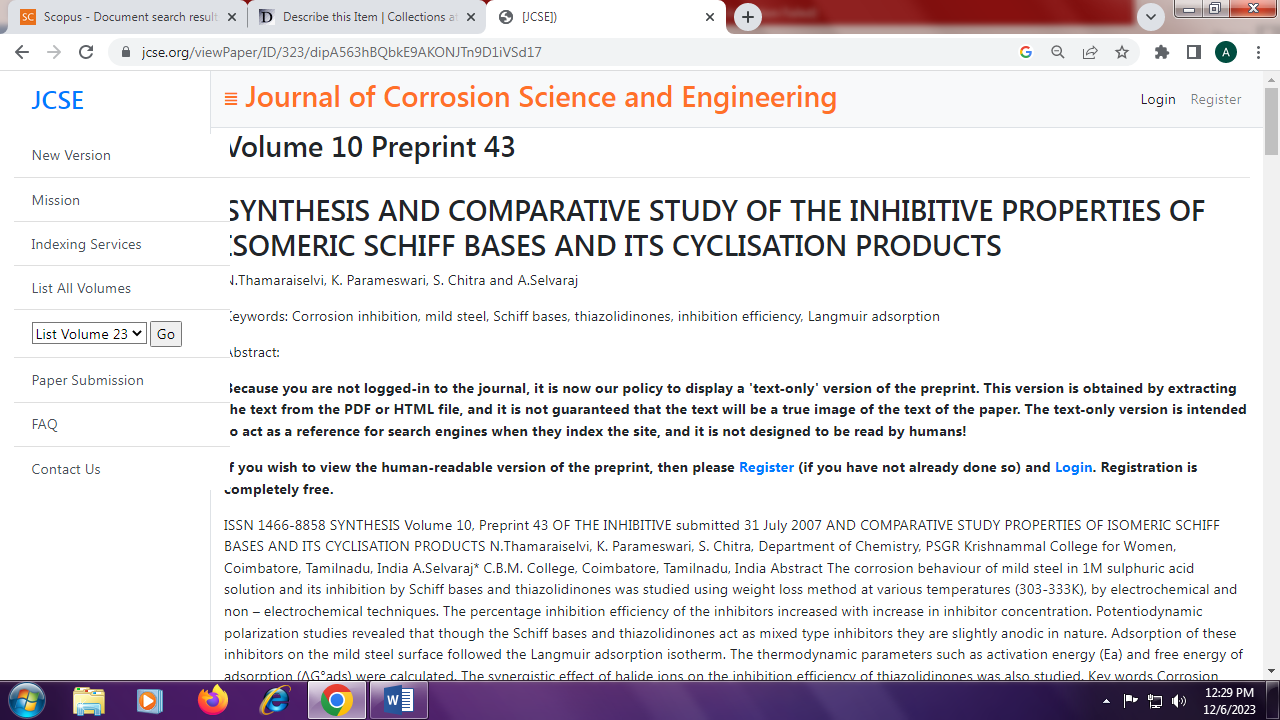 